KS3 - Performing Arts - Cycle 2Spring Term 1Growing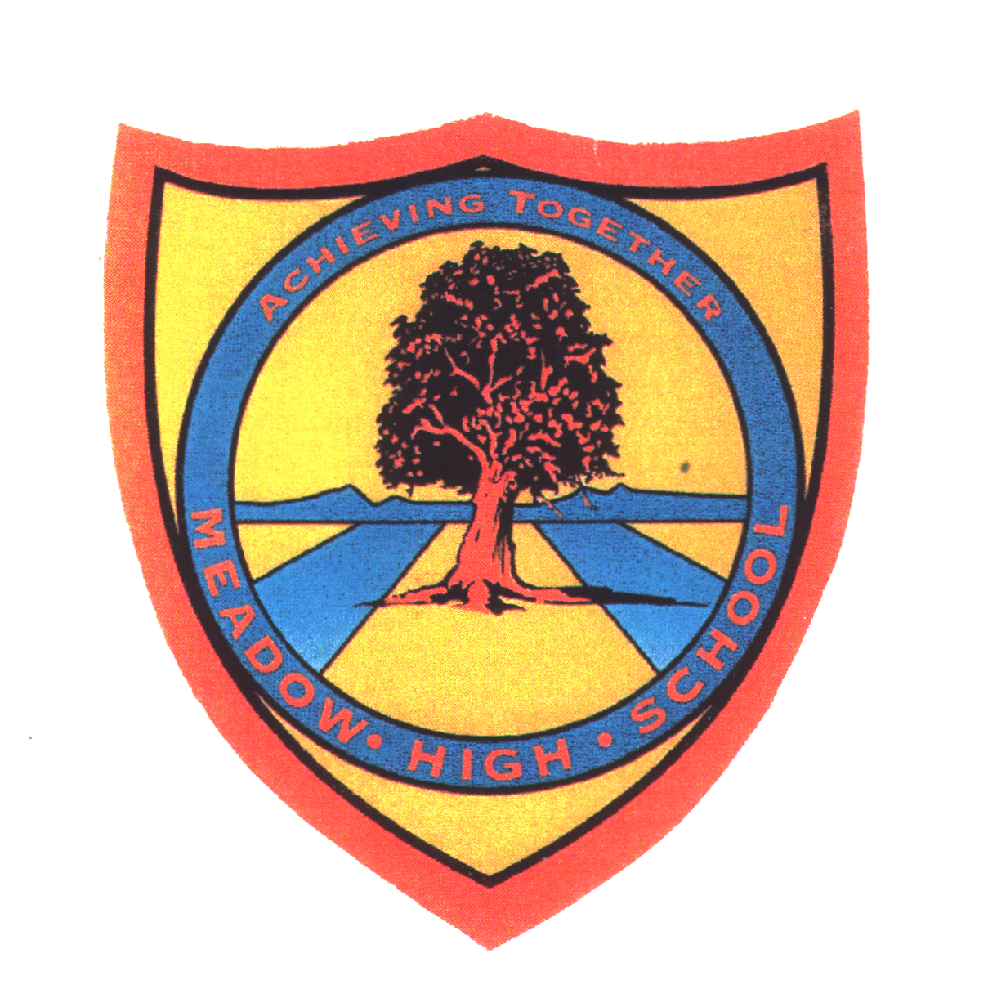 Pathway 1KS3 Performing ArtsCycle 2Spring Term 1 GrowingSpring Term 1 GrowingLearning Intention: Dance based unit, pupils will have explored different ways of moving their bodies. Pupils will have looked at the growth of plants and reenacted this using their bodies. Pupils will have considered how baby and adult animals move and performed these movements.Learning Intention: Dance based unit, pupils will have explored different ways of moving their bodies. Pupils will have looked at the growth of plants and reenacted this using their bodies. Pupils will have considered how baby and adult animals move and performed these movements.Learning Intention: Dance based unit, pupils will have explored different ways of moving their bodies. Pupils will have looked at the growth of plants and reenacted this using their bodies. Pupils will have considered how baby and adult animals move and performed these movements.Learning Intention: Dance based unit, pupils will have explored different ways of moving their bodies. Pupils will have looked at the growth of plants and reenacted this using their bodies. Pupils will have considered how baby and adult animals move and performed these movements.Learning Intention: Dance based unit, pupils will have explored different ways of moving their bodies. Pupils will have looked at the growth of plants and reenacted this using their bodies. Pupils will have considered how baby and adult animals move and performed these movements.Key knowledge that should be learned during this SoW Key knowledge that should be learned during this SoW AllMostSomeConcept: Concept: I can move my arms and legs. I know that plants and animals grow.I can move my arms and legs in different directions. I know that plants and animals grow in different ways.I can describe the directions I am moving my arms and legs in. I can describe the different ways plants and animals move as they grow.Knowledge: Knowledge: Identify arms and legs. Match animals and their babiesIdentify directions up, down, left and right. Order the stages of plants growingIdentify the directions forwards and backwards. Describe movements seen in videos of animals moving and suggest movements for different stages of growth for plantsKey Skills: Key Skills: Move arms and legs as independently as physical limitations allow, in a controlled manner. Copy simple movements demonstrated by staff. Take part in a simple warm upRecord a simple sequence of movements using images/drawings. Repeat a short sequence of movements.Describe directions they are moving their arms and legs in and record this in simple sentences. Sequence a short chain of movements. Mimic animal movements seen in videos Language and/or communication skills: Language and/or communication skills: armslegmoveupdowngrowingplantseedmovementsdeerchickeneggfrogUse of signalong and widgit symbols to support access to and learning of new languagedirectionleft rightshootsrootsstem leavesfloweringfawnchickfrogspawntadpolefrogletUse of ELKLAN sequencing diagrams to support creating/structuring movement sequences.Use of Mindmaps to explore themesforwardsbackwardsgerminationdescribehatchingUse of Colourful Semantics to support construction of sentencesCurricular Links Curricular Links MathsMa1/3.3a    describe position, directions and movements, including whole, half, quarter and three-quarter turns.PEPE1/1.1a    master basic movements including running, jumping, throwing and catching, as well as developing balance, agility and coordination, and begin to apply these in a range of activitiesPE1/1.1c    perform dances using simple movement patterns.RSEBody awareness - knowing that everyone’s body is differentScienceSc1/2.1a    identify and name a variety of common wild and garden plants, including deciduous and evergreen treesSc1/2.1b    identify and describe the basic structure of a variety of common flowering plants, including treesSc1/2.2a    identify and name a variety of common animals including, fish, amphibians, reptiles, birds and mammalsSc1/2.2c    describe and compare the structure of a variety of common animals (fish, amphibians, reptiles, birds and mammals including pets)MathsMa1/3.3a    describe position, directions and movements, including whole, half, quarter and three-quarter turns.PEPE1/1.1a    master basic movements including running, jumping, throwing and catching, as well as developing balance, agility and coordination, and begin to apply these in a range of activitiesPE1/1.1c    perform dances using simple movement patterns.RSEBody awareness - knowing that everyone’s body is differentScienceSc1/2.1a    identify and name a variety of common wild and garden plants, including deciduous and evergreen treesSc1/2.1b    identify and describe the basic structure of a variety of common flowering plants, including treesSc1/2.2a    identify and name a variety of common animals including, fish, amphibians, reptiles, birds and mammalsSc1/2.2c    describe and compare the structure of a variety of common animals (fish, amphibians, reptiles, birds and mammals including pets)MathsMa1/3.3a    describe position, directions and movements, including whole, half, quarter and three-quarter turns.PEPE1/1.1a    master basic movements including running, jumping, throwing and catching, as well as developing balance, agility and coordination, and begin to apply these in a range of activitiesPE1/1.1c    perform dances using simple movement patterns.RSEBody awareness - knowing that everyone’s body is differentScienceSc1/2.1a    identify and name a variety of common wild and garden plants, including deciduous and evergreen treesSc1/2.1b    identify and describe the basic structure of a variety of common flowering plants, including treesSc1/2.2a    identify and name a variety of common animals including, fish, amphibians, reptiles, birds and mammalsSc1/2.2c    describe and compare the structure of a variety of common animals (fish, amphibians, reptiles, birds and mammals including pets)